Приложение № 2к протоколу заседания ПравленияРегиональной службы по тарифамРостовской областиот 26.12.2019 № 71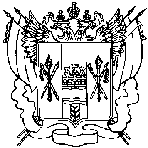 РЕГИОНАЛЬНАЯ СЛУЖБА ПО ТАРИФАМРОСТОВСКОЙ ОБЛАСТИПОСТАНОВЛЕНИЕ26.12.2019             	г. Ростов-на-Дону			№ 71/2Об утверждении инвестиционной программы территориальной сетевой организации ЗАО «ГПЗ-Эстейт»
на 2020-2024 годыВ соответствии с Федеральным законом от 26.03.2003 № 35-ФЗ «Об
электроэнергетике», Постановлением Правительства Российской Федерации от 29.12.2011 № 1178 «О ценообразовании в области регулируемых цен (тарифов) в
электроэнергетике», Постановлением Правительства Российской Федерации от 01.12.2009 № 977 «Об инвестиционных программах субъектов электроэнергетики», постановлением Правительства Ростовской области от 13.01.2012 № 4 «О порядке взаимодействия органов исполнительной власти Ростовской области при согласовании, утверждении и контроле за реализацией инвестиционных программ субъектов электроэнергетики», Положением о Региональной службе по тарифам Ростовской области, утвержденным постановлением Правительства Ростовской области от 13.01.2012 № 20, Региональная служба по тарифам Ростовской областипостановляет:1. Утвердить инвестиционную программу территориальной сетевой организации ЗАО «ГПЗ-Эстейт» в границах Ростовской области на 2020-2024 годы согласно приложению к постановлению.2. Постановление вступает в силу в установленном порядке.РуководительРегиональной службы по тарифамРостовской области							           А.В. Лукьянов